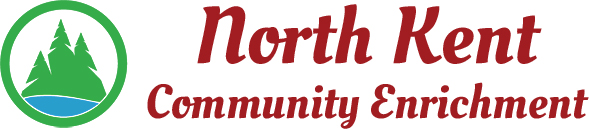 204 E. Muskegon Cedar Springs, MI 49319616-696-7320	www.myNKCE.comAgenda for Regular Meeting of Monday December 7, 2020 @ 6:00 via ZoomCall to orderApproval of agendaConsent Agenda	Approval of November 2020 MinutesApproval of November Financial Statements Information and Discussion ItemsFreezin for a ReasonDaddy Daughter DanceMother Son Nerf WarOther programsFinancial reportAction ItemsApproved 2021 Board meeting datesConfirm Next Meeting January 4, 2021Adjourn